Тема занятия: «И.Э.Бабель. Проблематика и особенности поэтики прозы Бабеля. Сочетание трагического и комического, прекрасного и безобразного в рассказах Бабеля».Инструкция по выполнению задания: 1.Изучите  данный ниже теоретический материал  о жизни и творчестве И.Э.Бабеля или более подробно  по учебнику литературы - часть 2, стр.:245-251 (Обернихина Г.А., Антонова А.Г., Вольнова И.Л. и др. Литература: учебник для учреждений сред. Проф. Образования: в 2 ч. / под ред. Г.А Обернихиной. – М., 2012.).                                Биография  И.Э. Бабеля (1894-1940)Исаак Эммануилович Бабель (Бобель) – русский писатель и драматург XX века. Родился 30 июня (12 июля) 1894 года в Одессе в семье еврейского торговца. Через год семья переехала в Николаев, где Исаак жил до 11 лет. В 1904 году он поступил на обучение в Николаевское коммерческое училище. Помимо учебной программы частным образом изучал Библию, Талмуд и древнееврейский язык. Он в совершенстве владел не только идишем, но и русским, французским языками. Одно из первых произведений Бабель написал на французском языке, но оно не сохранилось. Уехав из Николаева, он учился в Одесском училище, а затем в Киевском.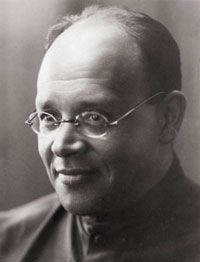 В 1916 году Бабель уехал в Петроград. Там ему удалось поступить на юридический факультет местного института. Вскоре он познакомился с А. М. Горьким, который опубликовал два рассказа юного писателя в журнале «Летопись». Отслужив несколько месяцев на румынском фронте, Исаак снова вернулся в Петроград, где работал переводчиком в иностранном отделе ЧК. Все свои наблюдения в то время он записывал в «Конармейский дневник» (1920). Позже он работал выпускающим редактором и репортером в Одессе. В 1920 году в одесском журнале «Лава» появился его цикл «На поле чести». Через год он опубликовал рассказ «Король», который свидетельствовал о его творческой зрелости.Наиболее плодотворными для писателя стали 1920-1930-е годы. Именно тогда появился цикл рассказов «Конармия» (1926) в которых повествовалось о жестоком нраве красноармейцев. Наиболее запоминающимся в рассказах был персонаж Беня Крик – прототип легендарного Мишки Япончика. Другим популярным произведением стала пьеса «Закат» (1928), которую не раз ставили русские и украинские театры. В 1930-х годах Бабель написал несколько сценариев в сотрудничестве с Сергеем Эйзенштеном. Несколько лет он жил за границей, во Франции, Бельгии, Италии. В мае 1939 года писателя арестовали за антисоветскую деятельность. 27 января 1940 года И. Э. Бабель был расстрелян.2.Прочитайте один из рассказов И.Э. Бабеля (на выбор).3.Выполните  практическое задание по теме (можно в тетради по литературе, которая при выходе на учебу будет сдана на проверку):Задание №1:Составьте таблицу «Хроника жизни и творчества И.Э. Бабеля» Задание №2:Проанализируйте один из рассказов И.Э. Бабеля (на выбор), ответив на вопосы или по схеме:Какие принципы творчества Бабеля в нем отразились?Отметьте особенности языка героев И.Э.Бабеля.СХЕМА АНАЛИЗА ПРОЗАИЧЕСКОГО ПРОИЗВЕДЕНИЯI. Выходные данные.1. Автор, название, время появления, краткая история создания, место в творчестве автора, прототипы, «протособытия» и т. д.2. Место произведения в литературном контексте эпохи: направление, метод, как приняла произведение литературная общественность и критика и т. д.II. Идейно-тематическая основа произведения.1. Структура содержания.2. Тема, главная проблема и мысль.3. Идея как авторское отношение к изображаемому.III. Основные герои, их портреты и характеры.IV. Специфика сюжета (количество сюжетных линий, степень напряженности, завязка, кульминация, развязка).V. Особенности моделирования реального мира.1. Время и пространство в произведении (временные периоды, скорость течения времени, пейзаж, интерьер).2. Характер изображения истории и современности.VI. Авторская позиция в произведении.VII. Жанрово-родовая принадлежность, художественный метод и стиль.VIII. Языковая структура произведения (лексика, синтаксис, внутренний ритм).IX. Мое восприятие произведения.4. Материал с выполненным заданием отправить по адресу: yeroshenkova67@mail.ru